    Αποστέλλεται συνημμένα και εκ καθήκοντος, η προσωπική εν θέματι Μελέτη του υπογράφοντος, η οποία και αφορά στις ελληνικές εξαγωγές/εισαγωγές/εμπορικό ισοζύγιο, Αγροδιατροφικών προϊόντων και Ποτών, για την περίοδο της τριετίας 2017- 2019.    Στη Μελέτη παρουσιάζονται οι Εξαγωγές/Εισαγωγές/Εμπορικό Ισοζύγιο των Αγροδιατροφικών προϊόντων και ποτών, σε όλους τους 2ψήφιους (σύνολο 23) και 4ψήφιους (σύνολο 156) κωδικούς των ανωτέρω προϊόντων, οι κυριότερες χώρες προορισμού και προέλευσης, τα κυριότερα εξαγόμενα και εισαγόμενα προϊόντα και οι κυριότεροι εμπορικοί εταίροι της Ελλάδας.     Η Μελέτη βασίζεται στα πρωτογενή στοιχεία της ΕΛ.ΣΤΑΤ. τα οποία και βρίσκονται αναρτημένα στο διαδίκτυο στην ιστοσελίδα της Αρχής, πρωτογενή στοιχεία τα οποία και επεξεργάσθηκαν από τον υπογράφοντα.    Η δημιουργία της νέας μορφής των πινάκων δίδει αρχικά, -την δυνατότητα άμεσης παρατήρησης και εξαγωγής συμπερασμάτων, για τις χώρες προς/από τις οποίες εξάγεται/εισάγεται το σύνολο των αγροδιατροφικών προϊόντων και ποτών, καθώς και τις αξίες εξαγωγής/εισαγωγής προς/από αυτές σε βάθος τριετίας, -ενώ σε δεύτερο επίπεδο, δίδει μία γενικότερη εικόνα για το σύνολο των εξαγωγών και εισαγωγών στον αγροδιατροφικό τομέα και τομέα ποτών, αποτυπώνοντας τόσο τα θετικά όσο και τα αρνητικά εμπορικά ισοζύγια ανά ομάδα προϊόντων και προϊόν και το κυριότερο τις αιτίες προέλευσης αυτών.   Η Μελέτη συνίσταται :από ένα Πίνακα σε μορφή excel –ο οποίος αναλύεται σε 7 Φύλλα/spreadsheets και εξετάζει συνολικά όλους τους υπάρχοντες 23 2ψήφιους κωδικούς αγροδιατροφικών προϊόντων/ποτών (από τον 01 έως τον 23), τους 125 4ψήφιους κωδικούς αγροδιατροφικών προϊόντων/ποτών που συγκεντρώνουν αξία είτε εξαγωγών είτε εισαγωγών άνω των 7 εκ.Ευρώ οι οποίοι και αναφέρονται αναλυτικά και επίσης τους 31 4ψήφιους κωδικούς οι οποίοι συγκεντρώνουν αξία είτε εξαγωγών είτε εισαγωγών κάτω των 7 εκ.Ευρώ (από τον 0101 έως τον 2309), ήτοι σύνολο 156 4ψήφιους κωδικούς (και σύνολο 273 επιμέρους Πίνακες) με έτος βάσης το 2019.από ένα έγγραφο σε μορφή word, όπου αναλύονται τα στοιχεία του Πίνακα excel, ανά προϊόν και χώρα στους 2ψήφιους και 4ψήφιους κωδικούς, ενώ παράλληλα καταγράφονται τα κυριότερα πλεονάσματα και ελλείμματα ανά κωδικό και οι κυριότερες χώρες εμπορικοί εταίροι.Παράλληλα γίνεται προσπάθεια όλα τα ανωτέρω στοιχεία τα οποία και αφορούν στον αγροδιατροφικό τομέα, να συνδεθούν με γενικότερα στοιχεία των συνολικών ελληνικών εξαγωγών και εισαγωγών καθώς και στοιχείων της ελληνικής παραγωγής, ώστε να καταγραφεί με περισσότερη ευκρίνεια η συμβολή του αγροδιατροφικού ισοζυγίου και ισοζυγίου ποτών στο συνολικό ελληνικό εμπορικό ισοζύγιο.Σε αυτό το πλαίσιο καταγράφονται στοιχεία όπως :ο αριθμός επιχειρήσεων που εξάγουν-εισάγουν, το σύνολο του ελληνικού εμπορικού ισοζυγίου και το ποσοστό των αγροδιατροφικών και γενικότερα των αγροτικών προϊόντων σε αυτό,εξαγωγές-εισαγωγές προς/από χώρες κ-μ της ΕΕ οι 10 κυριότεροι εταίροι στο σύνολο του ελληνικού εμπορικού ισοζυγίου, οι 10 κυριότεροι εταίροι στο σύνολο του αγροδιατροφικού εμπορικού ισοζυγίου, κυριότερα αγροδιατροφικά προϊόντα εξαγωγών και εισαγωγών, κυριότερα εξαγόμενα και εισαγόμενα προϊόντα και κυριότερα αγροδιατροφικά προϊόντα κ’ ποτά,κυριότερες γεωγραφικές περιοχές και χώρες εξαγωγών και εισαγωγών, αναφορά στα μεγαλύτερα πλεονάσματα και ελλείμματα, ανά ομάδα και προϊόν αγροδιατροφικών κ’ ποτώνεμπορικό ισοζύγιο αγροδιατροφικών κ’ ποτών με τις κυριότερες χώρες/εταίρους και παράλληλα συνεισφορά του αγροδιατροφικού ισοζυγίου κ΄ ισοζυγίου ποτών, στο συνολικό εμπορικό ισοζύγιο με τις κυριότερες χώρες/εταίρους.ενώ τέλος γίνονται άνω των 100 βιβλιογραφικών αναφορών, σε στοιχεία από Διεθνείς Οργανισμούς, Ελληνικά Υπουργεία, Ελληνικούς Οργανισμούς, Επιμελητήρια, Ενώσεις Εξαγωγέων, Κλαδικούς Συνδέσμους, Συνεταιρισμούς κ.α. στην προσπάθεια ένταξης των εξαγωγών-εισαγωγών των αγροδιατροφικών προϊόντων και ποτών, στο ευρύτερο πλαίσιο των διεθνών εξελίξεων στην παραγωγή και στο εξωτερικό εμπόριο.Εκτιμούμε ότι από την Μελέτη προκύπτουν χρήσιμα συμπεράσματα εκ των οποίων, σταχυολογούνται και αναφέρονται τα εξής :Η συμβολή του κλάδου της γεωργίας στο ΑΕΠ υπολογίζεται στο 3,7%, το μερίδιο του πρωτογενούς τομέα στη συνολική απασχόληση στο 11,2%, το μέσο μέγεθος της αγροτικής εκμετάλλευσης στα 6,6 εκτάρια, η μέση παραγωγικότητα εργασίας στον αγροτικό τομέα είναι κατά 36% μικρότερη σε σύγκριση με την ΕΕ28, μόλις το 2,4% του συνόλου των επιχειρήσεων δραστηριοποιούνται στον τομέα των εισαγωγών-εξαγωγών, οι μεγάλες επιχειρήσεις άνω των 249 απασχολουμένων, οι οποίες και αποτελούν το 1,6% του συνολικού αριθμού των εξαγωγικών επιχειρήσεων πραγματοποίησαν το 49,1% της συνολικής αξίας των εξαγωγών ενώ στις 100 μεγαλύτερες επιχειρήσεις αντιστοιχεί το 53,6% των συνολικών ελληνικών εξαγωγών.Κυριότεροι διαχρονικά προορισμοί των ελληνικών εξαγωγών στη διάρκεια της προηγούμενης 30ετίας είναι 6 χώρες,  η Ιταλία, η Γερμανία, η Κύπρος, οι ΗΠΑ, το Ηνωμένο Βασίλειο και η Γαλλία, ενώ όσον αφορά στις γεωγραφικές περιοχές, κυριότερος εμπορικός εταίρος της Ελλάδας είναι η Ευρωπαϊκή Ένωση, οι εξαγωγές προς τις χώρες της οποίας φθάνουν στο 56% του συνόλου ενώ οι εισαγωγές φθάνουν στο 53% του συνόλου.Ως προς τα αγροδιατροφικά προϊόντα και ποτά, κύριοι προορισμοί (2019), είναι επίσης οι Χώρες ΕΕ, αλλά και οι ΗΠΑ, Καναδάς και Αυστραλία, ενώ κύριες χώρες προέλευσης των εισαγωγών είναι επίσης Χώρες κ-μ ΕΕ όπως είναι οι Κάτω Χώρες, η Γερμανία, η Ιταλία, η Βουλγαρία και η Γαλλία.Όσον αφορά στις εξαγωγές (2019) και στους 14 κυριότερους τετραψήφιους κωδικούς (οι οποίοι και παρουσιάζουν αξία εξαγωγών μεγαλύτερη των 100 εκ.Ευρώ) αυτοί κατά ύψος αξίας εξαγωγών, είναι : Κωδ.0302 Ψάρια νωπά, Κωδ. 2005 Λαχανικά παρασκευασμένα-διατηρημένα, Κωδ.0406 Τυριά, Κωδ.1509 Ελαιόλαδο, Κωδ.2008 Καρποί και φρούτα παρασκευασμένα-διατηρημένα, Κωδ.2106 Παρασκευάσματα διατροφής που δεν κατονομάζονται αλλού, Κωδ.0810 Άλλοι καρποί- φρούτα νωπά, Κωδ.0805 Εσπεριδοειδή, Κωδ. 0403 Βουτυρόγαλα, πηγμένο γάλα, Γιαούρτι, Κωδ.0809 Βερίκοκα, Κεράσια, Ροδάκινα, Κωδ.0806 Σταφύλια, Κωδ.1905 Προϊόντα αρτοποιϊας-ζαχαροπλαστικής, Κωδ.2001 Λαχανικά-καρποί παρασκευασμένα και Κωδ.1901 Εκχυλίσματα βύνης. Σημειώνεται ότι το άθροισμα της συνολικής αξίας των εξαγωγών των ανωτέρω 14 προϊόντων φθάνει στα 3.594,4 εκ.Ευρώ, αξία που αντιστοιχεί σε ποσοστό 10,6% των συνολικών ελληνικών εξαγωγών και σε ποσοστό 64% των συνολικών εξαγωγών αγροδιατροφικών προϊόντων και ποτών.Όσον αφορά στις εισαγωγές (2019) οι κυριότεροι 21 κωδικοί (οι οποίοι και παρουσιάζουν αξία εισαγωγών μεγαλύτερη των 100 εκ.Ευρώ) κατά ύψος αξίας εισαγωγών, είναι :Κωδ.0203 Κρέατα χοιροειδών νωπά, Κωδ.0406 Τυριά, Κωδ.0201 Κρέατα βοειδών νωπά, Κωδ.1001 Σιτάρι και σιμιγδάλι, Κωδ.0901 Καφές, Κωδ.2106 Παρασκευάσματα διατροφής π.δ.κ.α., Κωδ.2309 Παρασκευάσματα για την διατροφή των ζώων, Κωδ.0207 Κρέατα πουλερικών, Κωδ.2208 Αιθυλική Αλκοόλη, Κωδ.1905 Προϊόντα αρτοποιϊας-ζαχαροπλαστικής, Κωδ.0402 Γάλα, Κωδ.1005 Καλαμπόκι, Κωδ.0803 Μπανάνες, Κωδ.0302 Ψάρια νωπά, Κωδ.2304 Πίτες από σογιέλαιο, Κωδ.0307 Μαλάκια, Κωδ.1806 Σοκολάτα, Κωδ.1701 Ζάχαρη, Κωδ.2301 Αλεύρια-σκόνες για την διατροφή των ζώων, Κωδ.1201 Κουκιά σόγιας και Κωδ.0701 Πατάτες. Σημειώνεται ότι το άθροισμα της συνολικής αξίας των εισαγωγών (2019) των ανωτέρω 21 προϊόντων φθάνει στα 4.036,6 εκ.Ευρώ, αξία που αντιστοιχεί σε ποσοστό 7,2% των συνολικών ελληνικών εισαγωγών και ποσοστό 57,2% των συνολικών εισαγωγών αγροδιατροφικών προϊόντων και ποτών.Μεγαλύτερα πλεονάσματα στο εμπορικό ισοζύγιο (2019) σε 4ψήφιους κωδικούς εμφανίζουν τα προϊόντα : Κωδ.2005 Λαχανικά παρασκευασμένα (κυρίως ελιές), Κωδ.0302 Ψάρια νωπά, Κωδ.1509 Ελαιόλαδο, Κωδ.2008 Καρποί-Φρούτα παρασκευασμένα/διατηρημένα (κυρίως Ροδάκινα), Κωδ.0810 Καρποί-Φρούτα (κυρίως Φράουλες-Ακτινίδια), Κωδ.0403 Γιαούρτι, Κωδ.0805 Εσπεριδοειδή, Κωδ.0809 Βερίκοκα-Κεράσια-Ροδάκινα, Κωδ.0806 Σταφύλια και Κωδ.2001 Λαχανικά-καρποί-φρούτα παρασκευασμένα-διατηρημένα (κυρίως ελιές, αγγουράκια, καλαμπόκι, μανιτάρια και πιπεριές).Μεγαλύτερα ελλείμματα στο εμπορικό ισοζύγιο σε 4ψήφιους κωδικούς εμφανίζουν τα προϊόντα : Κωδ.0203 Κρέατα χοιροειδών, Κωδ.0201 Κρέατα βοειδών, Κωδ.0901 Καφές, Κωδ.1001 Σιτάρι και σιμιγδάλι, Κωδ.1005 Καλαμπόκι, Κωδ.2309 Ζωοτροφές, Κωδ.0402 Γάλα, Κωδ.0207 Κρέατα πουλερικών, Κωδ.2301 Αλεύρια για ζωοτροφές και Κωδ.1701 Ζάχαρη.Από την καταγραφή των εξαγωγών και εισαγωγών στους 156 Κωδικούς, μπορούν να εξαχθούν συμπεράσματα και για την πορεία του κάθε προϊόντος ανά χώρα είτε εξαγωγής είτε εισαγωγής, κατά την τριετία 2017-2019, π.χ.ΕξαγωγέςΚωδ. 0204 Κρέατα προβατοειδών, Αύξηση προς Ιταλία και ΓερμανίαΚωδ. 0302 Ψάρια νωπά, Αύξηση προς Ισπανία, Ρουμανία, Καναδά, Κύπρο, Ελβετία, μείωση προς Ιταλία, ΓαλλίαΚωδ. 0403 Γιαούρτι, Αύξηση προς Ιταλία, Ην.Βασίλειο, Γαλλία, Σουηδία, Δανία, μείωση προς ΝορβηγίαΚωδ. 0406 Τυριά, Αύξηση προς Ιταλία, ΗΠΑ, Γαλλία, Αυστρία, Κάτω Χώρες, Βέλγιο, μείωση προς Ην.Βασίλειο, ΒουλγαρίαΕισαγωγέςΚωδ.0201 Κρέατα Βοειδών, Αύξηση από Ισπανία, Πολωνία, μείωση από Βέλγιο, παραμένουν σταθερές από ΓαλλίαΚωδ. 0306 Μαλακόστρακα, Αύξηση από Ισημερινό, Μπαγκλαντές, μείωση από ΙσπανίαΚωδ. 0401 Γάλα, Αύξηση από Ουγγαρία, Πολωνία, Τσεχία, μείωση από Γερμανία, ΣλοβακίαΚωδ. 0603 Άνθη, Αύξηση από Κάτω ΧώρεςΟι ελληνικές εξαγωγές όχι μόνο αυξάνονται ως αξία σε ετήσια βάση, την περίοδο μάλιστα που οι ελληνικές επιχειρήσεις, είχαν να αντιμετωπίσουν την παγκόσμια οικονομική κρίση του 1997-1998 και επιπλέον την ελληνική οικονομική κρίση του 2009, αλλά παρουσιάζουν και εξαιρετική δυναμική δημιουργώντας και νέους προορισμούς, καθώς πέραν της αύξησης των εξαγωγών στους κύριους προορισμούς τους, καταγράφονται και εξαγωγές π.χ. Άλλα κρέατα και παραπροϊόντα τους στο Κονγκό, Ψάρια στην Τυνησία και στο Μαρόκο, Γάλα/κρέμα γάλακτος και Σταφύλια στη Ν.Ζηλανδία, Γιαούρτι στη Νορβηγία, Εσπεριδοειδή στην Βοσνία-Ερζεγοβίνη και στην Λιθουανία, Σταφύλια στην Ινδία, Βερίκοκα-Κεράσια-Ροδάκινα στη Λευκορωσία, Καρποί και φρούτα κατεψυγμένα στην Ταϊλάνδη, Ρύζι στην Ιορδανία, Ελαιόλαδο στην Ιαπωνία, Σοκολάτα και προϊόντα της στη Λιβύη, Προϊόντα Αρτοποιϊας στο Κουβέϊτ, Ντομάτες παρασκευασμένες στην Δημ.Νοτίου Αφρικής, Ελιές στη Μολδαβία, Γλυκά κουταλιού-Μαρμελάδες στις Γουατεμάλα, Δομινικανή Δημοκρατία, Πακιστάν, Κονσέρβες Ροδάκινων στο Μεξικό, Βιετνάμ, Χυμοί φρούτων στην Αλγερία, Κρασί στην Κίνα κ.α.Σύμφωνα με την Παγκόσμια Τράπεζα/Σύστημα αναζήτησης στατιστικών του διεθνούς εμπορίου WITS, όσον αφορά στον δείκτη ‘’Index of Export Market Penetration’’ (σημ. όσο υψηλότερος είναι τόσο περισσότερο τα εξαγόμενα προϊόντα της χώρας εμφανίζονται σε ξένες αγορές και το αντίστροφο), ο δείκτης για την Ελλάδα έφθασε το 2018 στο 9,54 (το 2008 ήταν 8,67 , το 1998 ήταν 6,51 και το 1988 ήταν 3,45) με αποτέλεσμα η Ελλάδα για το 2018 να κατατάσσεται στην 38η θέση παγκόσμια.Παράλληλα η Ελλάδα:αποτελεί τον 3ο μεγαλύτερο παραγωγό ελαιολάδου παγκόσμια και τον 1ο εξαγωγέα έξτρα παρθένου ελαιολάδου παγκόσμια.έχει κατοχυρώσει ήδη 273 προϊόντα ως ΠΟΠ, ΠΓΕ και ΓΕ εκ των οποίων 138 είναι κρασιά, 10 αλκοολούχα ποτά και τα υπόλοιπα τρόφιμα.καταλαμβάνει την 1η θέση πανευρωπαϊκά  (2017) όσον αφορά στην εκτροφή αιγοειδών με ποσοστό 31% της συνολικής εκτροφής στα κ-μ ΕΕ καταλαμβάνει επίσης την 1η θέση πανευρωπαϊκά (2015) όσον αφορά στην παραγωγή γάλακτος από αιγοειδή και προβατοειδή με 24% του συνόλου καταλαμβάνει την 7η θέση πανευρωπαϊκά όσον αφορά στην παραγωγή τυριού καταλαμβάνει την 8η θέση πανευρωπαϊκά όσον αφορά στην παραγωγή μελιού καταλαμβάνει την 4η θέση παγκόσμια όσον αφορά στην παραγωγή χαρουπιών ενώ τέλος, η Ελληνική κουζίνα περιλαμβάνεται στις δέκα καλύτερες κουζίνες στον κόσμο (σύμφωνα με τους ιστότοπους ‘’CNN Travel’’, ‘’UPROXX’’, ‘’GOATSontheroad’’, ‘’Ranker’’, ‘’AWorldToTravel’’ και ‘’FineDiningLovers’΄).                                                                                                       Ο Προϊστάμενος                                                                                                        Παντελής Γιαννούλης                                                                                                         Σύμβουλος ΟΕΥ Α΄Απεσταλμένα σε ξεχωριστά Αρχεία: 1 έγγραφο σε μορφή Word, 1 Πίνακας/7 spreadsheets σε μορφή Excel        ΠΙΝΑΚΑΣ ΑΠΟΔΕΚΤΩΝΥπουργείο Εξωτερικών-Διπλ.Γραφείο κ.Πρωθυπουργού-Διπλ.Γραφείο κ.Υπουργού-Διπλ.Γραφείο κ.ΑΝΥΠΕΞ-Διπλ.Γραφείο ΥΦΥΠΕΞ κ.Κ.Φραγκογιάννη-Διπλ.Γραφείο ΥΦΥΠΕΞ κ.Κ.Βλάση-Γραφείο κ.Γεν.Γραμματέα-Γραφείο κ.Γ.Γ.ΔΟΣ & Εξωστρέφειας-Γραφείο κ.κ. Α΄, Β΄, Γ΄ Γεν.Δ/ντών-Β1, Β2, Β3, Β4, Β5, Γ3 Δ/νσεις-Γραφείο ΟΕΥ Β.Ελλάδος-Μ.Α.ΒρυξέλλεςΥπουργείο Αγροτικής Ανάπτυξης & Τροφίμων-Γραφείο κ.Υπουργού -Γραφείο Υφυπουργού κας Φ.Αραμπατζή -Γραφείο Υφυπουργού κ.Κ.Σκρέκα, -Γεν.Δ/νση Αγροτικής Ανάπτυξης,   -Δ/νση Αγροτικής Πολιτικής, Τεκμηρίωσης και Διεθνών Σχέσεων, -Γεν.Δ/νση Αλιείας,  -Γεν.Δ/νση Γεωργίας, -Γεν.Δ/νση Τροφίμων Υπουργείο Ανάπτυξης & Επενδύσεων Γραφείο κ.Υπουργού Υπουργείο ΟικονομικώνΓραφείο κ.Υπουργού Τράπεζα της ΕλλάδοςΓραφείο κ.Διοικητού Enterprise GreeceΓραφείο κ.Δ/ντος Συμβούλου ΕΛ.Γ.Ο. ΔΗΜΗΤΡΑΓραφείο κ.ΠροέδρουΑ.Α.Δ.Ε.Γενική Δ/νση Τελωνείων και ΕΦΚΟικονομικό Επιμελητήριο της ΕλλάδοςΓραφείο κ.Προέδρου Επιμελητήρια-Σύνδεσμοι-Φορείς-Ιδρύματα -Κλαδικές Ενώσεις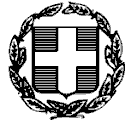  ΠΡΕΣΒΕΙΑ ΤΗΣ ΕΛΛΑΔΟΣ ΣΤΗ ΣΤΟΚΧΟΛΜΗ    ΓΡΑΦΕΙΟ ΟΙΚΟΝΟΜΙΚΩΝ & ΕΜΠΟΡΙΚΩΝ                                          ΥΠΟΘΕΣΕΩΝ ΠΡΕΣΒΕΙΑ ΤΗΣ ΕΛΛΑΔΟΣ ΣΤΗ ΣΤΟΚΧΟΛΜΗ    ΓΡΑΦΕΙΟ ΟΙΚΟΝΟΜΙΚΩΝ & ΕΜΠΟΡΙΚΩΝ                                          ΥΠΟΘΕΣΕΩΝ ΠΡΕΣΒΕΙΑ ΤΗΣ ΕΛΛΑΔΟΣ ΣΤΗ ΣΤΟΚΧΟΛΜΗ    ΓΡΑΦΕΙΟ ΟΙΚΟΝΟΜΙΚΩΝ & ΕΜΠΟΡΙΚΩΝ                                          ΥΠΟΘΕΣΕΩΝ ΠΡΕΣΒΕΙΑ ΤΗΣ ΕΛΛΑΔΟΣ ΣΤΗ ΣΤΟΚΧΟΛΜΗ    ΓΡΑΦΕΙΟ ΟΙΚΟΝΟΜΙΚΩΝ & ΕΜΠΟΡΙΚΩΝ                                          ΥΠΟΘΕΣΕΩΝ2 Ιουλίου 2020ΑΠ 739    ΠΡΟΣ :    ΠΡΟΣ :ΥΠ.ΕΞ.Β8 Δ/νση Επιχειρηματικής ΑνάπτυξηςΥΠ.ΕΞ.Β8 Δ/νση Επιχειρηματικής ΑνάπτυξηςΥΠ.ΕΞ.Β8 Δ/νση Επιχειρηματικής Ανάπτυξης   Κοιν.   ΘΕΜΑ:    Κοιν.   ΘΕΜΑ: Ως Πίνακας ΑποδεκτώνΜελέτη για το Ελληνικό Αγροδιατροφικό Εμπορικό Ισοζύγιο κ’ Ισοζύγιο Ποτών για την τριετία 2017-2019.Ως Πίνακας ΑποδεκτώνΜελέτη για το Ελληνικό Αγροδιατροφικό Εμπορικό Ισοζύγιο κ’ Ισοζύγιο Ποτών για την τριετία 2017-2019.Ως Πίνακας ΑποδεκτώνΜελέτη για το Ελληνικό Αγροδιατροφικό Εμπορικό Ισοζύγιο κ’ Ισοζύγιο Ποτών για την τριετία 2017-2019.Ως Πίνακας ΑποδεκτώνΜελέτη για το Ελληνικό Αγροδιατροφικό Εμπορικό Ισοζύγιο κ’ Ισοζύγιο Ποτών για την τριετία 2017-2019.Ως Πίνακας ΑποδεκτώνΜελέτη για το Ελληνικό Αγροδιατροφικό Εμπορικό Ισοζύγιο κ’ Ισοζύγιο Ποτών για την τριετία 2017-2019.Ως Πίνακας ΑποδεκτώνΜελέτη για το Ελληνικό Αγροδιατροφικό Εμπορικό Ισοζύγιο κ’ Ισοζύγιο Ποτών για την τριετία 2017-2019.Ως Πίνακας ΑποδεκτώνΜελέτη για το Ελληνικό Αγροδιατροφικό Εμπορικό Ισοζύγιο κ’ Ισοζύγιο Ποτών για την τριετία 2017-2019.